Lamb Leg Shag Care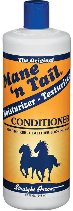 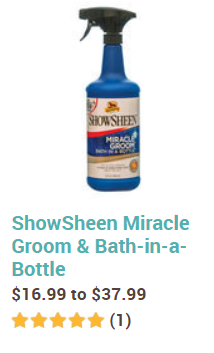 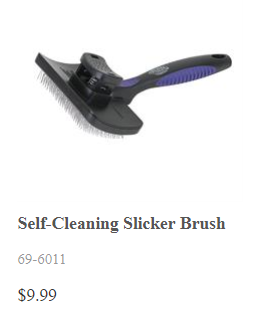 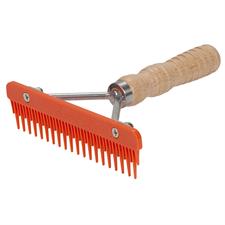 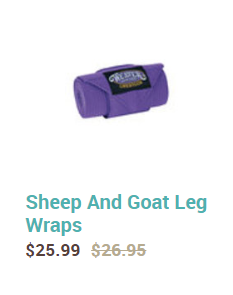 Supplies Needed:Dawn Dish Soap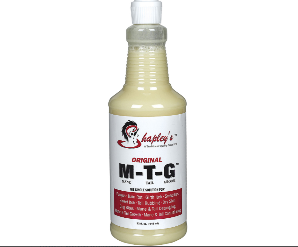 Wool CombSelf Cleaner Slicker Brush and Mini Fluffer CombConditioner (Such as Show Sheen)Hair Growth SuggestionMane and Tail ConditionerM-T-GMix together and water downLeg WrapWrap Style or Sock Style with Velcro StrapFacebook Page: Shag RagsMust be very careful to not put too tight!!!BlowerLamb StandInstructions:**Recommended 2 times a week (3-4 days in between)With your lamb on the stand, wash their leg wool only with dawn dish soap and rinse well2” above the knees and up to the hocksBlow out the excess water (Dry)Spray with ConditionerBrush shag in a straight, downward motion Keep the blower about 2 feet away from the leg and blow dry conditioner towards the skinBrush shag in a straight, downward motion Wrap legs to keep clean and keep a muzzle on your lamb at all timesKeep an eye on your lamb’s legs to make sure the wrap is not too tight